Тема : «Колосок». Українська народна казка.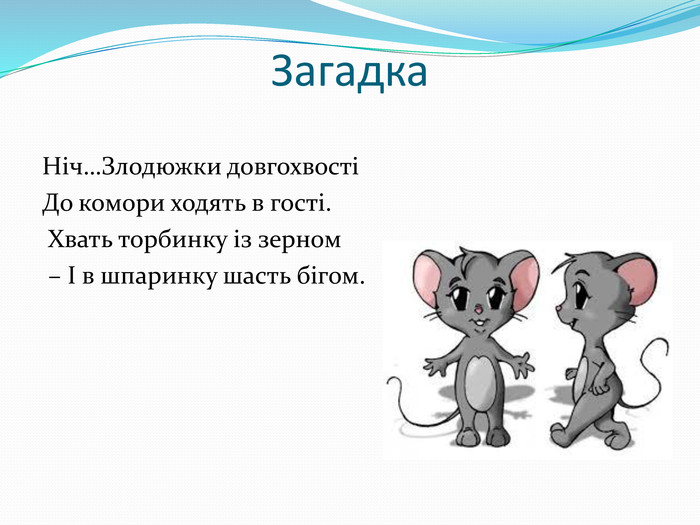 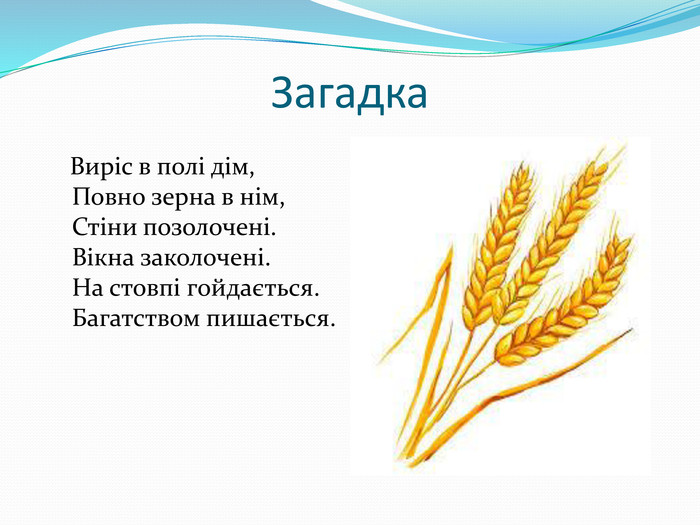 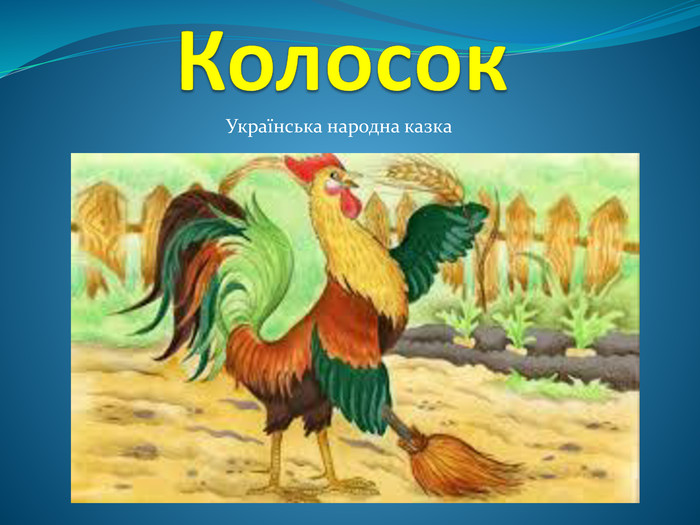 Колосок (1982) - казки українською мовою https://youtu.be/AszmVXzQq5c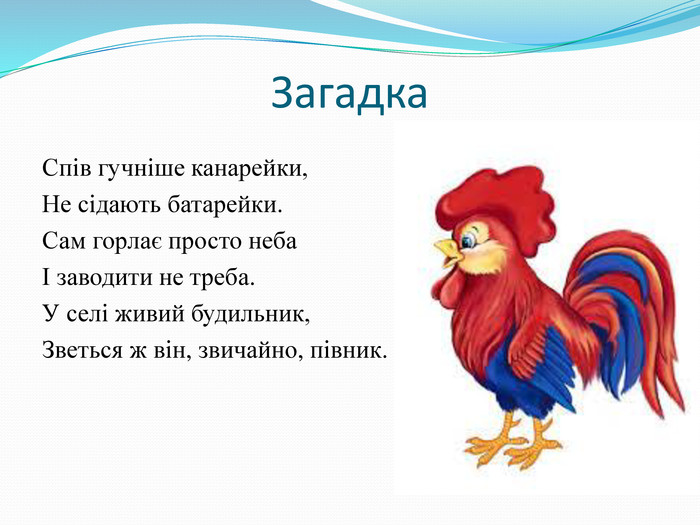 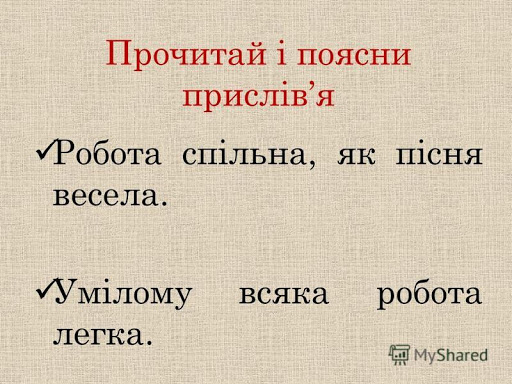 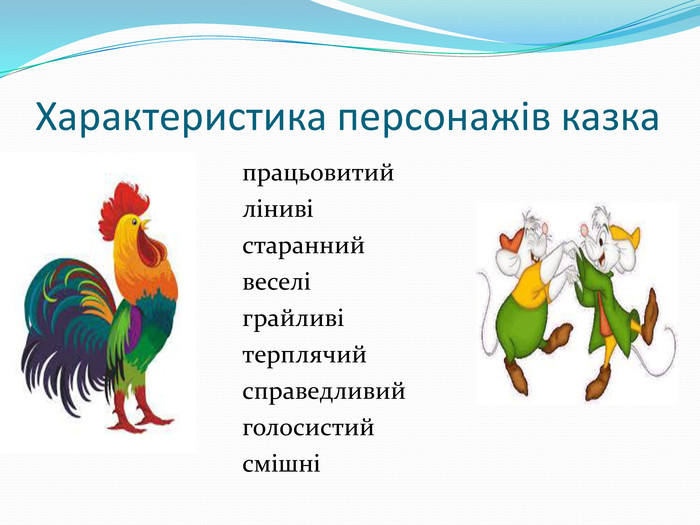 